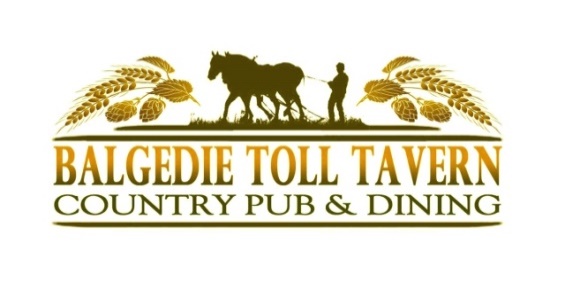 Takeaway Menu June 2021StartersRUSSIAN SALAD 	5.50Roasted vegetable Russian salad bound in a confit garlic mayonnaise with coriander gremolata and puffed black rice   (Veg) (V) (GF)PANKO HAGGIS			5.50Crisp panko breaded haggis served with a spiced apple relish and a wholegrain mustard mayo.  SALMON FISHCAKE   	5.75Hot smoked salmon fishcake with grana padano creamed leeks, hot smoked salmon gribiche and dill oil.Main CourseBEER BATTERED HADDOCK  11.50Scrabster landed beer battered or panko coated haddock with chips, tartare sauce and lemon.  BALGEDIE STEAK PIE 	11.00Tender slow braised beef shoulder topped with puff pastry, served with chips or new potatoes and seasonal vegetables.  SCAMPI PRAWN SALAD	11.50Royal Greenland prawns mixed with a piquant Marie rose sauce with breaded wholetail scampi, tomato, cucumber, frisée lettuce and with a side of chips. (gf* option with no Scampi)BALGEDIE BURGER	   10.00 Chargrilled 6 oz beefburger on a toasted flour bun with our own special burger sauce, pickle, iceberg lettuce, tomato with chips and homemade coleslaw. (gf*) Add Emmenthal cheese/streaky bacon 1.00CHICKEN PASTA		11.00Creamy chicken, chestnut mushroom, garlic and smoked bacon penne pasta with Grana Padano cheese and garlic bread.LENTIL & JACKFRUIT CURRY  11.00Lentil, jackfruit and spinach coconut curry with missi roti and garlic, ginger and coriander basmati rice pilaf. (v) (veg) (gf*)DessertsSTICKY TOFFEE PUDDING 		5.00Sticky toffee pudding with butterscotch sauce and Chantilly cream. (gf)COCONUT MILK RICE PUDDING      5.00Coconut milk rice pudding with poached pears, mango sauce, and a caramelised white chocolate crumb. (veg*) (gf)CHOCOLATE BROWNIE 		5.00Warm chocolate brownie with a rich dark chocolate sauce and chantilly cream. (gf)For Our Younger Guests 4.004 oz beef or cheeseburger (gf*)Panko breaded chicken goujonsBattered haddock bitesAdd chips or new potatoes, baked beans,peas or salad.We are currently operating with reduced kitchen staff to allow for social distancing therefore our menu is slightly restricted.  All our meals are prepared and cooked freshly to order.To Order Call 01592 840212Serving Thursday – Monday from 12 noon – 8pmAllergy AdvicePlease let us know before ordering of any food allergies.(v) = vegetarian  (veg) = vegan  (df) = dairy free(gf) = gluten free     (*) = dish can be amended to be, please ask.